                                                                                                                                                                                                                                                                              «01»  сентября   2016 г.   № План региональных мероприятийАУ ДО РА «Республиканский Центр туризма, отдыха и оздоровления» на 2016 – 2017 учебный год	В сроках проведения мероприятий возможны изменения. Дополнительно непосредственно перед проведением  направляются приказ о проведение и положение, о мероприятии.  	По всем интересующим вопросам обращаться непосредственно к организатору. 	 649002, г. Горно-Алтайск, ул. Заречная, 1, АУ ДО РА «РесЦТОиО»,  тел/факс 8(38822)2-61-81, e-mail: sytur@mail.ru.Директор                                                                                  Е.Л. Абакаев   Автономное учреждение  дополнительного образования                     Республики Алтай«Республиканский Центр туризма, отдыха и оздоровления»Республика Алтайг. Горно-Алтайск, ул. Заречная, 1тел (388-22) 2-60-76факс 2-61-81E-mail:  sytur@mail.ru WWW: ressutur.ru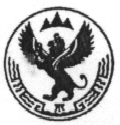 Алтай  Республиканын  ӱзеери  ÿредӱ беретен«Туризм, амыраш ла су-кадыктыорныктырары аайынча республикан тӧс јер » деп автоном учреждениези                  Алтай РеспубликанынГорно-Алтайск, Заречная оромы,1тел (388-22) 2-60-76факс 2-61-81E-mail:  sytur@mail.ruWWW: ressutur.ruРуководителям муниципальных органов управления образованием Руководителям образовательных организаций№ п/п№ п/пМероприятиеСроки проведения Организатор  Организатор  Организатор  11Проведение паспортизации музеев образовательных организаций Республики Алтай.в течение годаТуруспекова Римма КуркебаевнаТуруспекова Римма КуркебаевнаТуруспекова Римма Куркебаевнасентябрьсентябрьсентябрьсентябрьсентябрьсентябрь2Республиканские соревнования «Школа Безопасности-2016» среди обучающихся Республики Алтай.Республиканские соревнования «Школа Безопасности-2016» среди обучающихся Республики Алтай.15-18 15-18 Иванов Сергей БорисовичИванов Сергей Борисович3Турслет учителей Республики Алтай.Турслет учителей Республики Алтай.23-25 23-25 Гуляев Валерий  ВалерьевичГуляев Валерий  Валерьевич4Заочный фотоконкурс «Моя Малая Родина», посвященный 260-летию вхождения алтайского народа в состав России, 25 – летию Республики Алтай.Заочный фотоконкурс «Моя Малая Родина», посвященный 260-летию вхождения алтайского народа в состав России, 25 – летию Республики Алтай.20.09. – 20.10.20.09. – 20.10.Третьякова Олеся ВалерьевнаТретьякова Олеся Валерьевнаоктябрьоктябрьоктябрьоктябрьоктябрьоктябрь5Республиканские краеведческие чтения.Республиканские краеведческие чтения.6 - 7 6 - 7 Туруспекова Р.К.Туруспекова Р.К.6Спортивное ориентирование «Золотая осень – 2016».Спортивное ориентирование «Золотая осень – 2016».7-8 7-8 Иванов С.Б.Иванов С.Б.7Соревнования «Тугая - 2016», посвященные «Дню туризма», по спортивному туризму на пешеходных дистанциях.Соревнования «Тугая - 2016», посвященные «Дню туризма», по спортивному туризму на пешеходных дистанциях.8-98-9Гуляев В. В.Гуляев В. В.ноябрьноябрьноябрьноябрьноябрьноябрь8Участие во Всероссийских краеведческих чтениях «Моё Отечество», г. Москва.Участие во Всероссийских краеведческих чтениях «Моё Отечество», г. Москва.в течении месяца, по положениюв течении месяца, по положениюТуруспекова Р.К.Туруспекова Р.К.9Республиканский заочный конкурс рисунков «Моя Родина Горный Алтай» Республиканский заочный конкурс рисунков «Моя Родина Горный Алтай» с 14.11.-14.12.с 14.11.-14.12.Туруспекова Р.К.Туруспекова Р.К.декабрьдекабрьдекабрьдекабрьдекабрьдекабрь10Открытие зимнего сезона по спортивному ориентированию на лыжах «Виктория – 2016». Открытие зимнего сезона по спортивному туризму на лыжах.Открытие зимнего сезона по спортивному ориентированию на лыжах «Виктория – 2016». Открытие зимнего сезона по спортивному туризму на лыжах.16-1716-17Иванов С.Б.Иванов С.Б.11Открытие зимнего сезона по спортивному туризму на лыжах.Открытие зимнего сезона по спортивному туризму на лыжах.17-1817-18Гуляев В. В.Гуляев В. В.12Республиканский семинар для руководителей краеведческих объединений и музеев образовательных организаций РА. Республиканский семинар для руководителей краеведческих объединений и музеев образовательных организаций РА. 15-16 15-16 Туруспекова Р.К.Туруспекова Р.К.январьянварьянварьянварьянварьянварь13Республиканская конференция НОУ по краеведению для обучающихся и педагогов.Республиканская конференция НОУ по краеведению для обучающихся и педагогов.12-1312-13Туруспекова Р.К.Туруспекова Р.К.14Первенство Республики Алтай по спортивному ориентированию на лыжах.Первенство Республики Алтай по спортивному ориентированию на лыжах.20 - 2220 - 22Иванов С.Б.Иванов С.Б.февральфевральфевральфевральфевральфевраль15Республиканский заочный конкурс научно – методических материалов по краеведению для педагогов образовательных учреждений РА.Республиканский заочный конкурс научно – методических материалов по краеведению для педагогов образовательных учреждений РА.с 06.02. – 13.03.с 06.02. – 13.03.Туруспекова Р.К.Туруспекова Р.К.16Неделя педагогического мастерства конкурс педагогов дополнительного образования  «Сердце отдаю детям»Неделя педагогического мастерства конкурс педагогов дополнительного образования  «Сердце отдаю детям»февраль, мартфевраль, мартТретьякова О.В.Третьякова О.В.мартмартмартмартмартмарт17Первенство Республики Алтай по спортивному туризму на лыжных дистанциях. Первенство Республики Алтай по спортивному туризму на лыжных дистанциях. 10 - 1210 - 12Гуляев В.В.Гуляев В.В.18Республиканский слет юных экскурсоводов.Республиканский слет юных экскурсоводов.3030ТуруспековаР.К.ТуруспековаР.К.апрельапрельапрельапрельапрель19Участие в финальных турах Всероссийской краеведческой конференции «Отечество» г. Москва.Участие в финальных турах Всероссийской краеведческой конференции «Отечество» г. Москва.1 апреля – 10 мая 1 апреля – 10 мая Туруспекова Р.К.20Первенство Республики Алтай по спортивному туризму на пешеходных дистанциях.Первенство Республики Алтай по спортивному туризму на пешеходных дистанциях.21-2321-23Гуляев В.В.21Первенство по спортивному ориентированию среди обучающихся Республики Алтай «Горная тропа - 2017».Первенство по спортивному ориентированию среди обучающихся Республики Алтай «Горная тропа - 2017».27-3027-30Иванов С.Б.22Первенство Республики Алтай по рафтингу среди юниоров. Первенство по рафтингу среди юниоров СФО.Первенство Республики Алтай по рафтингу среди юниоров. Первенство по рафтингу среди юниоров СФО.28-0428-04Гуляев В.В.маймаймаймаймай23Проведение практического семинара для руководителей туристско-спортивных направлений по спортивному туризму и спортивному ориентированию.Проведение практического семинара для руководителей туристско-спортивных направлений по спортивному туризму и спортивному ориентированию. 11-12.05. 11-12.05.Гуляев В.В.Иванов С.Б.24Полевой лагерь «Юный спасатель», «Юный пожарный»Полевой лагерь «Юный спасатель», «Юный пожарный»17-2117-21Гуляев В.В.Иванов С.Б.июньиюньиюньиюньиюнь25Республиканский туристский слёт для обучающихся Республики Алтай.Республиканский туристский слёт для обучающихся Республики Алтай.23-2523-25Гуляев В.В.26Участие во Всероссийских соревнованиях учащихся «Школа безопасности - 2017» СФО. Участие во Всероссийских соревнованиях учащихся «Школа безопасности - 2017» СФО. июнь-июльиюнь-июльГуляев В.В.августавгуставгуставгуставгуст27Семинар-поход, для руководителей сложных походов со школьниками и студентами РА.Семинар-поход, для руководителей сложных походов со школьниками и студентами РА.августавгустГуляев В.В.28Эколого-познавательная исследовательская экспедиция «Тропа Алтын-Кёля».Эколого-познавательная исследовательская экспедиция «Тропа Алтын-Кёля».августавгуст Савенко М.Б.